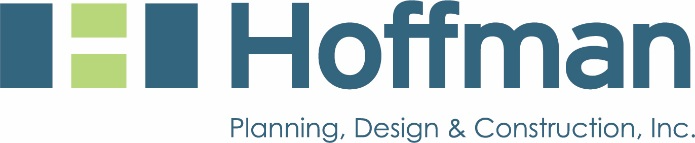 For Immediate Release: May 3, 2022Contact:     Scott PigeonHoffman Planning, Design & Construction, Inc. | Director of MarketingPhone: 920-380-2175 | Email: spigeon@hoffman.netNew Tom’s Drive-In / Holidays Pub & Grill Now Open(Appleton, Wis.) – One year of construction has concluded and the doors of the newest Tom’s Drive-In and Holidays Pub & Grill in Appleton are now open.“We are thrilled to have arrived at this point where we can welcome diners and serve up the great food that they’ve come to expect,” said Scot Grishaber, Tom’s Drive-In president/CEO. “We really appreciate the efforts of Hoffman and all of the subcontractors on the project to help us bring the newest Tom’s and Holidays to this area.” Located at N. Richmond St. and W. Evergreen Dr., this is the eighth Tom’s Drive-In in the Fox Valley and the second Holidays. There is also a Tom’s Drive-in and Holidays Pub & Grill located in Sheboygan.Hoffman Planning, Design & Construction, Inc. provided design services and oversaw the construction project, which is the first building in the new Evergreen Heights development.“This is truly a state-of-the-art design for the two restaurants,” said Terry Ellenbecker, Hoffman’s vice president of field operations. “Our goal for the project was to create an enhanced atmosphere that attracts a new generation of customers while still enabling Tom’s and Holidays to deliver the outstanding food and service that their existing customers have enjoyed for years.”Media note: several photos of the new Tom’s / Holidays location are attached to this email.###Hoffman Planning, Design & Construction, Inc. is an integrated Total Project Management firm based in Appleton, Wisconsin. Hoffman’s mission is to make a positive impact on people’s lives and their environment by providing creative ideas and responsible solutions. Total Project Management (TPM), is Hoffman’s exclusive process that integrates efficient, healthy, and cost-effective building solutions that respect the environment while enhancing a building’s quality and value and reducing initial and long-term facility costs. Learn more at www.hoffman.net.